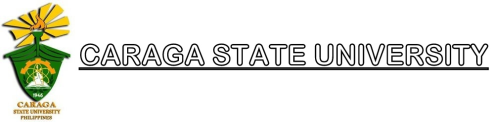 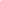 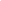      ICT Service Request Form A. Contact Information of RequestorName: *							           Date: *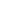 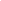 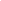 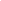 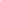 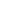 Contact No.: * 				Email Address: *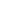 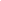            Student	     Employee	        Others, please specify: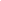 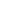 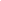 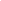 B. Type of Service (Select as appropriate)I need help with: *	Desktop/Laptop PCs, IP Phone, Printers, Monitors (Tech Support Services)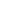 	Category of Service *	Email Help, Email Address: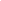 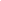 	Install Software		Virus Help	   Data Help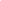 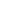 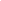 	Install/Setup New Equipment, Type of Equipment: 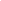 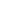 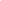 	Problem w/ Equipment, Type of Equipment: 		IS, Network, Internet, Wireless, Fiber, Security Cameras (Data Services)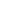 Category of Service *	New Network Connection		Upgrade Existing Network Service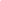 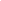 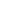 	Problem (Existing network or Internet connection)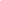 	Others (Detailed in Request Description)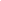 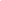 C. Request Description *Please provide detailed info about your request (i.e. problem description, needed by date, additional contacts and any other info not detailed above)      Signature of Requestor & Date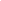 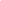 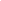 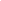 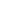 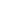 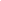 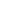 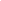 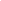 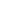 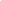              ICT Service Response Slip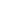 Information on Action TakenSRF No.: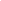 Service Description: *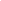 Details on action taken: *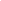         Solved	Unsolved, reason: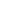 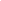 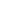 Executed & Prepared by:NICOLJUL O OCHAVILLO	Approved by (Requisitioner):Noted by (ICT Head):Date:Date:Date: